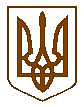 БУЧАНСЬКА МІСЬКА РАДАКИЇВСЬКОЇ ОБЛАСТІСІМДЕСЯТ   ДРУГА      СЕСІЯ    СЬОМОГО  СКЛИКАННЯ( позачергове засідання)Р І Ш Е Н Н Я«27»  грудня  2019 р.                                                          № 4480  - 72–VІІ«Про затвердження звіту про експертну грошову оцінку,встановлення  стартової  цінита продаж земельної  ділянки  у власністьза адресою Київська обл., місто Буча   вул. І.Котляревськогокадастровий номер 3210800000:01:087:0095на земельних торгах у формі аукціону» Розглянувши звернення Виконавця земельних торгів ПП «Фірма «СОМГІЗ» щодо розгляду та затвердження Звіту про експертну грошову оцінку земельної ділянки площею 0,0900га , що розташована за адресою: Київська обл., м.Буча (в межах населеного пункту), вул. І.Котляревського, кадастровий номер: 3210800000:01:087:0095,  подання  начальника земельного відділу, звіт про експертну грошову оцінку та висновок про експертну грошову оцінку земельної ділянки, виконані ТзОВ «Західземлепроект плюс », рецензію на звіт про експертну грошову оцінку земельної ділянки, з метою сприяння соціального та економічного розвитку, з метою  виконання    бюджету розвитку Бучанської міської об’єднаної  територіальної громади, враховуючи пропозицію депутатської комісії з питань соціально- економічного  розвитку, підприємництва, житлово - комунального господарства, бюджету, фінансів та  інвестування,  керуючись статтями 12, 127, 128, 135-139 Земельного кодексу України та статтею 26 Закону України «Про місцеве самоврядування в Україні», міська радаВИРІШИЛА: Затвердити звіт про експертну грошову оцінку земельної ділянки площею 0,0900га, що розташована за адресою: Київська обл., м.Буча (в межах населеного пункту), по вул. І.Котляревського, кадастровий номер:  3210800000:01:087:0095, цільове призначення – для будівництва  та обслуговування житлового будинку, господарських будівель і споруд (присадибна ділянка), КВЦПЗ: 02.01, вид використання земельної ділянки: для будівництва та обслуговування житлового будинку, господарських будівель і споруд ( присадибна ділянка), виготовлений ТзОВ «Західземлепроект  плюс » станом на  26.12.2019р.Продати на земельних торгах у формі аукціону земельну ділянку площею 0,0900 га, категорія земель: землі житлової та громадської забудови; цільове призначення – для будівництва та обслуговування житлового будинку, господарських будівель і споруд ( присадибна ділянка), КВЦПЗ: 02.01, вид використання земельної ділянки: для будівництва та обслуговування житлового будинку, господарських будівель і споруд ( присадибна ділянка), що розташована за адресою: Київська обл., м. Буча (в межах населеного пункту), вул. І.Котляревського, кадастровий номер: 3210800000:01:087:0095.Встановити стартову ціну земельної ділянки, що підлягає продажу на земельних торгах, зазначеної в п.2 даного рішення в розмірі 612 000 грн.00коп. ( Шістсот дванадцять тисяч гривень   00 копійок).Встановити значення кроку у розмірі  2%   від стартової ціни продажу земельної ділянки.Торги провести в порядку визначеному статтями 135-139 Земельного Кодексу України.Місцем проведення земельних торгів у формі аукціону визначити приміщення міської ради ( 1 повер, зал засідань): Київська обл., м.Буча, вул.Енергетиків,12.Дату та час проведення земельних торгів у формі аукціону визначити Виконавцю земельних торгів у межах термінів, визначених статтею 137 Земельного кодексу України з урахуванням робочого часу міської ради.Уповноважити міського голову Федорука Анатолія Петровича (або особу  на кого покладено обов’язки)  від імені Організатора бути присутнім на земельних торгах у формі аукціону, підписати протокол земельних торгів у формі аукціону, укласти договір купівлі - продажу земельної ділянки із Переможцем за результатами земельних торгів у формі аукціону та інші документи з питань проведення земельних торгів.Зобов'язати Переможця земельних торгів:     На виконання п.5 ст.135,  п.5.ст.136, п.31 ст.137 ЗКУ:Відшкодувати Виконавцю земельних торгів витрати, здійсненні на підготовку Лоту до проведення земельних торгів у формі аукціону (в частині виготовлення звіту про експертну грошову оцінку земельної ділянки) в сумі: 5000,00 грн.Відшкодувати Організатору земельних торгів витрати, здійсненні на підготовку Лоту до проведення земельних торгів у формі аукціону (в частині виготовлення проекту землеустрою щодо відведення  земельної ділянки) в сумі:  18 511грн.64коп.Відповідно до п.11 постанови КМУ  від 1 серпня 2006 за № 1045 « Порядок видалення дерев, кущів, газонів  і квітників у  населених пунктах»  сплатити відновну вартість за зелені насадження, що розташовані на земельній ділянці в сумі  102 131 грн 40 коп в місячний  термін після проведення торгів до  місцевого бюджету міста  Буча.Відшкодувати Виконавцю земельних торгів у формі аукціону витрати, пов’язані із організацією та проведенням земельних торгів у формі аукціону відповідно до вимог чинного законодавства України.Відшкодування витрат Виконавцю земельних торгів здійснюється Учасником, що став Переможцем земельних торгів на підставі окремого договору між Виконавцем та Учасником.Контроль за виконанням даного рішення  покласти на комісію  з питань соціально- економічного  розвитку, підприємництва, житлово - комунального господарства, бюджету, фінансів та  інвестування. Міський голова                                                         А.П.Федорук